Број: 97-14-O/4Дана: 04.06.2014. годинеПРЕДМЕТ: ДОДАТНО ПОЈАШЊЕЊЕ КОНКУРСНЕ ДОКУМЕНТАЦИЈЕ97-14-О - Набавка болесничких кревета за интензивну негу са температурним листама- 12 комада  за потребе Клинике за неурологију у оквиру Клиничког центра ВојводинеПИТАЊЕ ПОТЕНЦИЈАЛНОГ ПОНУЂАЧА:“Поред општих услова траже се и посебни услови, од којих је:8. Пословни капацитет: Да располаже довољним пословним капацитетом-да је у претходној години испоручено најмање 5 кревета.	С обзиром да смо за тражено медицинско средство добили Решење о регистрацији у АЛИМС-У у месецу новембру 2013. године, а да у том периоду као ни у овој години није било расписаних ЈН за ово медицинско средство, нисмо били у могућности ни да понудимо, ни да продамо тражено медицинско средство.	Сматрамо да је тражење овог посебног услова у нашем случају супротно начелу обезбеђивања конкуренције међу понуђачима (Чл. 10, став 1 и 2 ЗЈН), који представља један од основних предуслова за законитост поступка ЈН, као и чл. 76, став 6 о условима који не дескриминишу понуђаче.	Питање: Да ли у конкретном случају,  понуђач који није у могућности да испуни тражени услов, због оправданог разлога, а због равноправности међу понуђачима, можете да прилагодите тражени услов да не дескриминише остале понуђаче, јер исти не угрожава квалитет и безбедност траженог медицинског средства?Наметањем оваквог посебног услова фаворизовали бисте само поједине понуђаче, да без конкуренције буду једини на тржишту и продају своје производе у наредном периоду. Такође, овај услов угрожава и остале понуђаче који су имали регистровано медицинско средство али у прошлој години, због мале потражње, нису могли да продају своје призводе.	С намером да се овај тендер брзо и квалитетно реализује, сматрамо да треба да омогућите свим квалификованим понуђачима да буду равноправни и да наручиоц добије брзо, финансијски повољно и квалитетно тражено медицинско средство.“ОДГОВОР КЦВ-А:Наручилац остаје при захтеву из конкурсне документације. Понуде понуђача који су регистровали медицинска средства која су предмет ове јавне набавке, у периоду oд годину дана пре дана објављивања Позива, и који поседују доказ о томе, а нису били у могућности да до дана подношења понуда испоруче наведена добра која су предмет јавне набавке, неће бити одбијене као неприхватљиве, односно недостављање доказа за тражени пословни капацитете у горе наведеном случају неће бити разлог за одбијање понуде као неприхватљиве.С поштовањем, Комисија за јавну набавку 97-14-О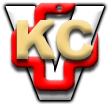 KLINIČKI CENTAR VOJVODINE21000 , Hajduk Veljkova 1, Vojvodina, Srbijatelefonska centrala: +381 21/484 3 484www.kcv.rs, e-mail: uprava@kcv.rs